Zelf zorgen voor WisselgeldJe hebt op de dag van de Kerstmarkt wisselgeld nodig. Als je geen geld aan de klant kunt teruggeven koopt de klant misschien bij iemand anders die wel wisselgeld heeft.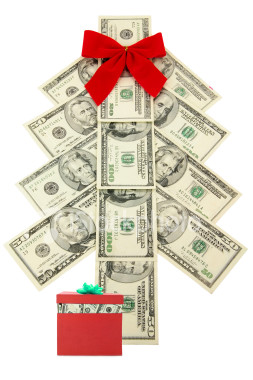 Geef precies aan hoeveel wisselgeld jullie denken nodig te hebben en spaar dit van te voren.…….. x  € 0,05 =…….. x  € 0,10 =…….. x  € 0,20 =…….. x  € 0,50 =…….. x  € 1,00 =…….. x  € 2,00 =…….. x  € 5,00 =…….. x  € 10,00 =Totaal wisselgeld: ……………………………..